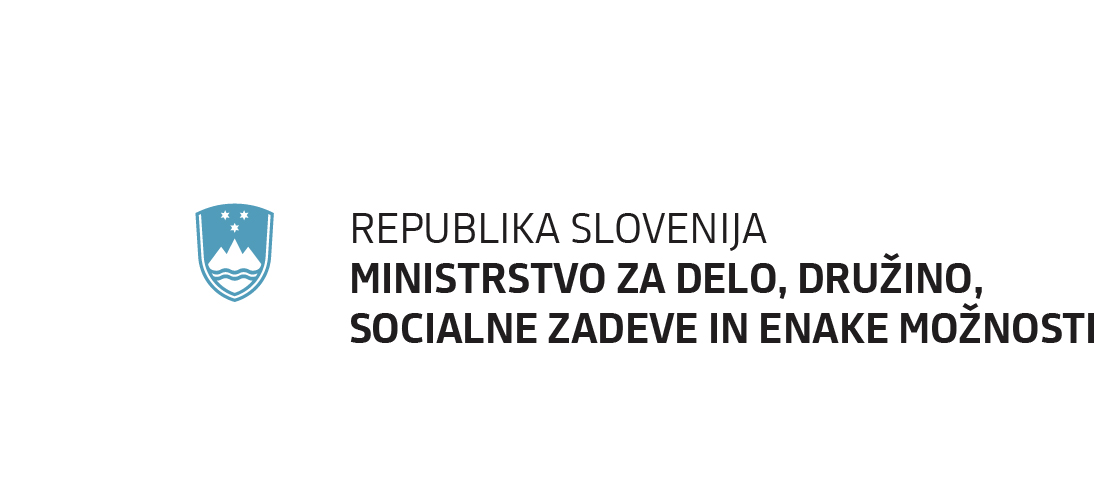 MREŽA SOCIALNOVARSTVENIH PROGRAMOV,  PROGRAMOV ZA INVALIDE IN PROGRAMOV V PODPORO DRUŽINI2020UVODPred vami je nova zloženka, ki vključuje naslove izvajalcev različnih programov s področja socialnega, družinskega in invalidskega varstva. Gre za izvajalce, ki zagotavljajo različne oblike pomoči posameznikom in skupinam, ki se znajdejo v različnih življenjskih stiskah pri katerih potrebujejo strokovno pomoč.   Poleg nalog, ki se izvajajo v okviru javnih služb številne naloge uspešno izvajajo tudi nevladne organizacije, ki se lažje in hitreje odzivajo na potrebe, ki izhajajo iz lokalnih okolij. Nevladne organizacije prevzemajo tudi pobudo za zagotavljanje različnih socialnovarstvenih aktivnosti, ki jih ministrstvo na podlagi ugotovljenega javnega interesa sofinancira.Socialnovarstveni programi so namenjeni preprečevanju in reševanju socialnih stisk posameznih ranljivih skupin prebivalstva (v določenih primerih vzdrževanju sprejemljivega socialnega stanja posameznikov, pri katerih ne moremo pričakovati rešitve težav) in so dopolnitev socialnovarstvenim storitvam. Programi se izvajajo na podlagi verifikacije ali smernic, ki so objavljene v javnih razpisih za njihovo (so)financiranje in se oblikujejo tako, da upoštevajo značilnosti in potrebe posamezne ciljne skupine uporabnikov ter izhajajo iz posebnosti okolja in območja, v katerem se izvajajo. Mreže programov se oblikujejo za posamezna področja oziroma posamezne ciljne skupine, in sicer na področju preprečevanja nasilja, pomoči žrtvam nasilja in dela s povzročitelji nasilja, zasvojenosti, duševnega zdravja, pomoči brezdomcem, pomoči otrokom in mladoletnikom, prikrajšanim za primerno družinsko življenje in mladoletnikom s težavami v odraščanju, pomoči starejšim osebam, ki potrebujejo podporo v vsakodnevnem življenju, podpori za neodvisno življenje invalidov, psihosocialni pomoči otrokom, odraslim in družinam, socialnega vključevana Romov, preprečevanja in odpravljanja socialnih stisk drugih ranljivih skupin.Ministrstvo za delo, družino, socialne zadeve in enake možnosti že od leta 1993, preko vsakoletnih javnih razpisov, redno sofinancira različne programe (pretežno programe nevladnih organizacij), s čimer zagotavlja večjo profesionalnost, strokovno obravnavo in zaposlitev velikega števila strokovnjakov. Ministrstvo za delo, družino, socialne zadeve in enake možnosti v letu 2020 sofinancira 163 različnih socialnovarstvenih programov in za to namenja prek 15.300.000,00 evrov. V okviru programov v podporo družini, ministrstvo sofinancira 11 izvajalcev vsebin centrov za družine v višini 388.858,32 evrov in 15 izvajalcev programov psihosocialne pomoči mladostnicam, mladostnikom oziroma njihovim družinam, v višini 279.000,00 evrov. V programe za spodbujanje neodvisnega življenja invalidov je vključenih približno 1.200 uporabnikov, zaposlenih je skoraj 350 asistentov, ministrstvo pa za izvajanje programov vsako leto namenja več kot 3 milijone evrov.V okviru sredstev Operativnega programa za izvajanje evropske kohezijske politike v obdobju 2014 - 2020 sofinanciramo tudi Večgeneracijske centre, ki smiselno dopolnjujejo vsebine centrov za družine in programe psihosocialne pomoči mladostnicam, mladostnikom oziroma njihovim družinam. Prav tako sofinanciramo Večnamenske romske centre, katerih ključni cilj je celovita integracija Romov v okolje v katerem živijo. Za Večgeneracijske centre namenjamo sredstva v višini 1.643.032,65 evrov, za Večnamenske  romske centre pa sredstva v višini 1.021.970,00 evrov za razpisano obdobje.  Skupno za vse omenjene programe  Ministrstvo za delo, družino, socialne zadeve in enake možnosti letno namenja okoli 18 milijonov evrov proračunskih sredstev. V sofinanciranih programih so zaposleni  pretežno strokovni delavci, sodelavci ter tudi laični delavci. Njihovo delo uspešno dopolnjujejo tudi  prostovoljci, v zadnjem letu jih je sodelovalo več kot 9.500. Ministrstvo posebno pozornost namenja tudi osebam s težavami v duševnem zdravju. V sodelovanju z Ministrstvom za zdravje je na nacionalni ravni vzpostavilo:·	mrežo 8 zastopnikov, ki varujejo pravice, interese in koristi osebe, nameščene v varovani oddelek socialnovarstvenega zavoda, oddelek pod posebnim nadzorom v psihiatrični bolnici ali v nadzorovani obravnavi;·	mrežo 25 koordinatorjev v skupnosti, ki delujejo v okviru centrov za socialno delo.Na področju preprečevanja nasilja v okviru javne službe deluje tudi 9 kriznih centrov za mlade, 1 krizni center za otroke in 2 krizna centra za odrasle žrtve nasilja. Navedeni krizni centri delujejo na podlagi Zakona o preprečevanju nasilja v družini, ki pri centrih za socialno delo določa oblikovanje regijskih služb, ki vključujejo poleg kriznih centrov še interventne službe in regijskega koordinatorja za preprečevanje nasilja. Zloženka, ki je pred vami, je objavljena na spletni strani: www.mddsz.gov.si.  KAZALOPROGRAMI SOCIALNE REHABILITACIJE ZASVOJENIH (prepovedane droge, alkoholizem, motnje hranjenja, zasvojenost z digitalnimi napravami, spletom in spletnimi storitvami)DUŠEVNO ZDRAVJE (informiranje in svetovanje, dnevni centri za osebe s težavami v duševnem zdravju, stanovanjske skupine, telefonsko svetovanje, zagovorništvo – zastopniki, koordinatorji)PROGRAMI ZA BREZDOMCEPROGRAMI ZA STAREJŠEPROGRAMI ZA OTROKE IN MLADOSTNIKE (krizni centri za otroke in mladostnike)PROGRAMI ZA PREPREČEVANJE NASILJA (telefonsko svetovanje, materinski domovi, varne hiše in zatočišča, svetovalnica za žrtve nasilja, programi za celovito obravnavo, celoletno pomoč in podporo žrtvam spolne zlorabe, programi za povzročitelje nasilnih dejanj, krizni centri za odrasle žrtve nasilja)PROGRAMI ZA INVALIDE (mreža programov za podporno bivanje invalidov, drugih specializiranih programov za organizacijo in spodbujanje neodvisnega življenja za invalide, mreža programov za socialno vključevanje Romov)PROGRAMI ZA ROME (programi, Večnamenski romski centri)DRUGI PROGRAMI ZA POMOČ V STISKIPROGRAMI V PODPORO DRUŽINI PROGRAMI PSIHOSOCIALNE POMOČI OTROKOM, MLADOSTNICAM INMLADOSTNIKOM OZIROMA NJIHOVIM DRUŽINAMVEČ GENERACIJSKI CENTRIPROGRAMI ZA PROMOCIJO PROSTOVOLJSTVA IN MIGRACIJEPROGRAMI SOCIALNE REHABILITACIJE ZASVOJENIH Programi vključujejo preprečevanje tveganj in težav v zvezi z uživanjem drog in drugimi zasvojenostmi, zmanjšanje socialne škode, ki jo povzroča uživanje drog ter zmanjšanje števila zasvojenih. Programi se odvijajo v dnevnih centrih, terapevtskih skupnostih, komunah ali pisarnah za svetovanje in informiranje. PREPOVEDANE DROGECenter za socialno delo Gorenjska, enota Kranj 
Center za pomoč, terapijo, socialno rehabilitacijo in reintegracijo  zasvojenihSprejemni center in dnevni center LabirintSejmišče 4, 4000 Kranj
e-pošta: info@labirint-kr.si
Tel: 04 256 8780, 04 256 8781/ 041 279 869Reintegracijski centerDom Vincenca DrakslerjaPristavška cesta 16, 4290 Tržič
e-pošta: reintegracija@omamljen.si, gpcsd.kranj@gov.si
Tel.: 05 9943637, 041 626 336Stanovanjska skupina KatapultSejmišče 4, 4000 Kranje-pošta: info@labirint-kr.siTel.: 04 256 87 82, 051 637 755DRUŠTVO PROJEKT ČLOVEKProjekt človekMalenškova 11, 1000 Ljubljanae-pošta: uprava@projektclovek.siTel.: 01 542 3746Sprejemni center Ljubljana
e-pošta: sc.lj@projektclovek.siTel.:  041 717 356Sprejemni center Novo mesto
e-pošta: sc.nm@projektclovek.si
Tel.:  031 311 989
Sprejemni center Piran
e-pošta: sc.piran@projektclovek.si
Tel.:  041 325 620; 0597/50 340, Enota Nova GoricaTel.:  041 272 376e-pošta: pisarna.ng@projektclovek.siRegijski sprejemni center Koroške
e-pošta: sc.ravne@projektclovek.si
Tel.:  051 637 267; 0597 20 271Sprejemni center Ruše
e-pošta: sc.ruse@projektclovek.si
Tel.:  041 358 668;  02 661 01 01Sprejemni center Kočevje
e-pošta: sc.kocevje@projektclovek.si
Tel.: 051 650 459; 0597 11 051Program za otroke in mladostnike Ljubljana-mladie-pošta: mladi.lj@projektclovek.si; Tel.: 01 425 12 14, 051 642 074Terapevtska Skupnost
e-pošta: ts.skl@projektclovek.si
Tel.: 040 293 349; 0597 40 190Terapevtska skupnost za zasvojene osebe s pridruženimi težavami v duševnem zdravju
e-pošta: prius.lj@projektclovek.si
Tel.: 041 793 496; 01 540 31 74
Terapevtska skupnost za zasvojene starše in njihove otroke
e-pošta: ts.starsi@projektclovek.si 
Tel.: 040 865 903; 0597 40 361 Center za Reintegracijo
e-pošta: cr.lj@projektclovek.si
Tel.: 051 368 209; 0597 12 360Društvo za delo z mladimi v stiski »Žarek«Komuna: Skupnost žarekCesta Maršala Tita 78a, 4270 Jesenicee- pošta: info@drustvo-zarek.si, skupnost.zarek@drustvo-zarek.siTel: 040 790 345Komuna: Skupnost Žarek(lokacija: Bitnje 17, 4264 Bohinjska Bistrica)Društvo za pomoč in samopomočna področju zasvojenosti »Zdrava pot«Dnevni center za odvisnike
Krekova 12a, 2000 Maribor 
e-pošta: drustvo.zdrava.pot@gmail.comTel.: 02 251 14 28 / 031 600 210Društvo za pomoč zasvojenim in njihovim bližnjim PO MOČ, Sežana 
Podpora ljudem, ki imajo težave zaradi uživanja nedovoljenih drogin njihovim bližnjim 
Ulica 1. maja št. 1, 6210 Sežana 
e-pošta: drustvo_pomoc@t-2.net,Tel.: 05 730 21 20Društvo POT Pomoč zasvojenim od nedovoljenih drogin njihovim bližnjim Ilirska BistricaPomoč pri urejanju socialnih stisk osebam,ki imajo težave zaradi uživanja nedovoljenih drogin njihovim bližnjimLevstikova ulica 3, 6250 Ilirska Bistricae-pošta : pot@kabelnet.net,  Tel.: 05 710 06 25Društvo za pomoč odvisnikomin njihovim družinam SVIT Koper 
Delo z uporabniki prepovedanih drog in njihovimi svojci
Začasni naslov: Vojkovo nabrežje 29A, 6000 Koper 
e-pošta: drustvo_svit@t-2.net
Tel.: 05 626 00 11
Javni zavod SOCIO
Terensko delo z odvisniki od prepovedanih drog
Kocenova ulica 8, 3000 Celje 
e-pošta: zasvojenosti.socio@gmail.com
Tel: 03 492 40 42»UP« Društvo za pomoč zasvojencemin njihovim svojcem Slovenije 
Pomoč zasvojencem in njihovim svojcem
Kersnikova 3, 1000 Ljubljana 
e-pošta: drustvo.up@siol.net
Tel.: 01 434 2570Podpora mladostnikome-pošta: sandra.up@siol.netTel.: 030 312 313Svetovalnicae-pošta: svetovalnica.up@siol.netTel.: 041 469 448
Zavod Pelikan Karitas Program pomoči in celodnevnega bivanja za zasvojene – »Pelikan«Cesta na Polževo 4, 1294 Višnja Gorae-pošta: zavod.pelikan@gmail.com; pelikan@karitas.si Tel.: 01 548 03 63 / 051 339 725Skupnost SrečanjePolje 350, 1260 Ljubljana-Poljee-pošta: ss.polje@gmail.com; pelikan@karitas.si Tel.: 01 548 02 86 / 030 646 943 / 031 606 066Terapevtska skupnost za zasvojene s pridruženimi težavami v duševnem zdravjuSostrska cesta 1, 1261 Ljubljana-Dobrunjee-pošta: tssostro@gmail.com; pelikan@karitas.si Tel.: 0590 93 640 / 040 565 017Nacionalni inštitut za javno zdravjeCenter za preprečevanje odvisnosti MariborLjubljanska 4, 2000 Maribore-pošta: info.cpo@nijz.si
Tel.: 02 332 72 51, 031 744 494Inštitut  VIR – socialna rehabilitacija, raziskovanje in razvoj, zavodPreprečevanje odvisnosti in rehabilitacija uporabnikov drogVrunčeva ulica  9, 3000 Celje 
e-pošta: vir@institut-vir.si
Tel.: 03 490 00 24, 031 288 827
Združenje DrogArt
Zmanjševanje škodljivih posledicami klubskih drogmed mladimi
Kardeljeva ploščad 16, 1000 LjubljanaDrogArt info točkaPrečna ulica 6, 1000 Ljubljana
e-pošta: info@drogart.si
Tel.: 01 439 72 70/ 041 730 800
Društvo za zmanjševanje škode zaradi drog StigmaHacquetova ulica 9, 1000 Ljubljana  Tel.: 01 430 12 00, 01 430 12 05, 041 919 981  Program zmanjševanja škode zaradi drogVarna hiša za uživalke nedovoljenih drog, ki so žrtve nasiljae-pošta: vh.stigma@gmail.com
Tel.: 030 696 398 (varna hiša)ŠENT- Slovensko združenje za duševno zdravje
Program za zmanjševanje škode  zaradi drog (Nova Gorica, Ljubljana, Velenje)Dnevni center zmanjševanje škode zaradi drog (Nova Gorica)
e-pošta: info@sent.si
Tel.: 031 607 245, 05 330 96 03ARS VITAE - društvo za razvoj in izvajanje pomoči
Mostovi 
Trstenjakova ul. 5a, 2250 Ptuj 
e-pošta: ars.vitae.si@gmail.com
Tel.: 031 519 902, 070 996 120Društvo Srečanje Pomoč odvisnikom in njihovim družinamRozmanova ul. 10, 8000 Novo mestoe-pošta. drustvo.srecanje@gmail.comTel.: 051 367 497Društvo za pomoč in samopomoč Želva – Eureka Žalec Zavetišče za brezdomce »Želva«Šlandrov trg 2, 3310 Žalece-pošta: dzelva.eureka@siol.net 	Tel.: 03 710 35 23, 041 420 877Društvo za  mlade IndijanezCenter Šteker – Izštekaj seOb železnici 16, 2000 Mariborinfo@steker.sitel.: 031/850-500ŠENT - Slovensko združenje za duševno zdravjeDnevni center za zmanjševanje škode zaradi drogBelokranjska ulica 2, 1000 Ljubljanainfo@sent.sitel.: 01/230 78 35ALKOHOLIZEM

Programi so namenjeni urejanju alkoholizma in so v največji meri organizirani kot skupine za samopomoč, posamezne organizacije pa nudijo tudi individualno obravnavo. V svoje aktivnosti vključujejo tudi svojce. 				
Združenje DrogArt
Zmanjševanje škodljivih posledic alkoholamed mladimi – Izberi sam
Kardeljeva ploščad 16, 1000 Ljubljana DrogArt info točkaPrečna ulica 6, 1000 Ljubljana
e-pošta: info@drogart.si
Tel.: 01 439 7270, 041 730 800
Društvo Žarek upanja Letališka c. 33, 1000 Ljubljanae-pošta: info@zarekupanja.net Tel.: 01 89 77 023, 031 301 470, 031 341 784Parmova ulica 7, 1270 Litijae-pošta: info@zarekupanja.net Tel.: 01 89 77 023, 031 301 470, 031 341 784Zveza klubov zdravljenih alkoholikov SlovenijeSvetovalnica in rehabilitacija zdravljenih alkoholikov innjihovih družinskih članov za zdravo življenjePrešernova 6a, 5220 Tolmine-pošta: zvezakzaslovenije@gmail.comTel.: 041 753 412 / 031 479 296Programi se izvajajo:Klub zdravljenih alkoholikov Tolmin031 497 296Društvo za zdravo življenje Nova Gorica051 678 151Klub zdravljenih alkoholikov Idrija041 924 521, 05 373 43 91Društvo zdravljenih alkoholikov Ajdovščina – Vipava051 337 347Društvo za psihosocialno pomoč Pluton Ajdovščina031 417 244, 040 709 966Klub zdravljenih alkoholikov Cerknica041 824 047, 041 710 543Klub zdravljenih alkoholikov Logatec041 419 079Društvo zdravljenih alkoholikov Ilirska Bistrica040 683 015, 041 445 219Društvo zdravljenih alkoholikov Postojna041 844 995Društvo zdravljenih alkoholikov Obala Izola070 388 310Društvo za pomoč v stiski Zarja KZA Lendava031 477 236Klub zdravljenih alkoholikov Nova Brazda Kranj031 883 780Klub Zarja Ribnica01 320 4422 Program Svetovalnica se izvaja v naslednjih krajih: Tolmin, Bovec, Idrija, Nova Gorica in Ajdovščina. 031 479 296Društvo za urejeno življenje – Abstinent
Dolenjska cesta 22, 1000 Ljubljana
e-pošta: svetovanica@abstinent.siTel.:05 903 47 09, 064 244 497IZVAJANJE PROGRAMA NA LOKACIJAH:Društvo Zmagovita pot, Krško
Cesta 4. julija 62 b, 8270 Krško
e-pošta: zdenka.zona@gmail.com Tel.:031 571 591Društvo za podporo ob osebnih spremembah ZNOVA, Novo mesto
Nad mlini 24, 8000 Novo mesto
e-pošta: jozevukcevic@gmail.comTel.:031 494 110Društvo zdravljenih alkoholikov Vrhnika
Raskovec 21, 1360 Vrhnika
e-pošta: urska.cvetkovic@t-2.netTel.: 031 251 642
Društvo za zdravje in sožitje v družinah Trebnje
Sokolska ulica 2, 8233 Mirna
e-pošta: zdraveobcine@gmail.comTel.: 07 34 81 570
Društvo za rehabilitacijo in preventivo Krma Jesenice
Cesta Maršala Tita 65, 4270 Jesenicee-pošta: kristina.korazija@gov.si
Tel.: 04 5834 617
Klub zdravljenih alkoholikov Kaktus Sevnica
Trg svobode 14, 8290 Sevnica
Tel.: 07 816 15 27Društvo za urejanje odvisnosti od alkohola VZPON, Šmarje pri Jelšah
Lemberg pri Šmarju 25, 3241 Podplat
e-pošta: marija.erjavec@gov.siTel.: 040 731 043Zveza skupin zdravljenih odvisnikov Slovenije Mreža skupin za urejanje alkoholizma Letališka c. 33, 1000 Ljubljana e-pošta: info.zszos@gmail.comTelefon: 051 614 240Program se izvaja na lokacijah: Brežice Klub ZA Brežice Zagrebška cesta 20, 8250 BrežiceTelefon: 041 923 855Celje Klub zdravljenih alkoholikov Aljažev hrib CeljeTeharska cesta 2, 3000 CeljeTelefon: 040 533 224Lipa CeljeKocenova ulica 8, 3000 CeljeTelefon: 051 239 334Kranj Društvo zdravljenih alkoholikov Zlato polje KranjGosposvetska ulica 10, 4000 KranjTelefon: 040 724 075Društvo zdravljenih alkoholikov Feniks KranjCesta na Brdo 30, 4000 KranjTelefon: 041 587 316RadenciDruštvo za  zdravo življenje Nova pot RadenciGubčeva cesta 22, 9252 RadenciTelefon: 031 538 586  Škofja lokaKlub zdravljenih alkoholikov dr. Viktorja Kocjančiča Škofja Loka Partizanska cesta 1D, 4220 Škofja LokaTelefon: 04 51 70 111 ŠoštanjKlub za zdravljenje alkoholizma ŠoštanjTrg Jožeta Lampreta 1, 3325 ŠoštanjTelefon: 041 727 927Trbovlje Klub zdravljenih alkoholikov TrbovljeRudarska c. 12, 1420 TrbovljeTelefon: 03 56 24 234VelenjeKZA Velenje, terapevtska skupina BREZAVodnikova cesta 1, 3320 VelenjeTelefon: 031 675 054VojnikDruštvo Abstinent Keršova ulica 8, 3212 VojnikTelefon: 041 763 263Zagorje ob SaviTerapevtska skupnost KZA Zagorje  Cesta zmage 7, 1410 Zagorje ob SaviTelefon: 051 614 240ŽalecDruštvo Klub zdravljenih alkoholikov ŽalecPrešernova 5, 3310 ŽalecTelefon: 041 496 145 in 03 57 28 635Društvo Novo upanje Žalec Hmeljarska ulica 3, Žalec, 3310 ŽalecTelefon: 040 377 463Zavod Karitas Samarijan 
Vrtnica – socialna rehabilitacija oseb s težavami zaradizasvojenosti z alkoholom
Markova cesta 38, Bertoki, 6000 Koper
e-pošta: vrtnica.karitas@gmail.com
Tel: 040 980 464MOTNJE HRANJENJAProgrami so namenjeni motnjam hranjenja. Vsebujejo predvsem individualno delo z uporabniki in uporabnicami ter organiziranje skupin za samopomoč.Društvo za ustvarjanje in kvaliteto življenja MUZA 
Svetovalnica za motnje hranjenja Muza
Ulica stare pravde 11, 1000 Ljubljana
e-pošta: svetovalnica.muza@gmail.com
Tel.: 01 425 03 38ZASVOJENOST Z DIGITALNIMI NAPRAVAMI, SPLETOM IN SPLETNIMI STORITVAMIProgrami so namenjeni nudenju individualne strokovne in skupinske pomoči zasvojenim z digitalnimi napravami, oziroma celostnem urejanju oseb z nekemičnimi oblikami zasvojenosti zasvojenim, njihovim svojcem, medinstitucionalnim povezovanjem z individualnim, družinskim, partnerskim in skupinskim načinom dela.Zavod NORA, center sodobnih zasvojenosti LOGOUTLogout & Restart,Metelkova ulica 15, 1000 Ljubljanae-pošta: info@logout.siTel.: 041 233 474, brezplačna klicna številka: 080 73 76IZOLALjubljanska ulica 22, 6310 Izolae-pošta: info@logout.siTel.: 064 236 516, brezplačna klicna številka: 080 73 76CELJEUlica XIV divizije 14, 3000 Celjee-pošta: info@logout.siTel.: 031 832 646, brezplačna klicna številka: 080 73 76Inštitut VIR – socialna rehabilitacija, raziskovanje in razvoj, zavodProgram Preprečevanje odvisnosti in rehabilitacija uporabnikov drogRehabilitacija nekemičnih zasvojenostiVrunčeva ulica 9, 300 Celjee-pošta: vir@institut-vir.siTel.: 03 490 00 24, 031 288 827DUŠEVNO ZDRAVJE Programi so namenjeni osebam z dolgotrajnimi težavami v duševnem zdravju in vključujejo dnevne centre, pisarne za informiranje in svetovanje s terenskim delom, nastanitvene programe, programe zagovorništva, različne skupine za samopomoč in programe za svojce oseb, ki imajo dolgotrajne težave v duševnem zdravju. INFORMIRANJE IN SVETOVANJE
V pisarnah za informiranje in svetovanje lahko posamezniki s težavami v duševnem zdravju in njihovi svojci dobijo individualno pomoč in svetovanje. Posebnost programa je ta, da se storitve opravljajo tudi na terenu.				Društvo ALTRA - Odbor za novosti v duševnem zdravju 
Svetovalnica Altra
Zaloška cesta 40, 1000 Ljubljana 
Trg 31, 2319 Prevalje
e-pošta: info@altra.si
Tel.: 01 542 55 62, 01 542 55 54, 02 824 09 10, 041 431 184
OZARA SLOVENIJA, Nacionalno združenje za kakovost življenja
Mreža pisarn za informiranje in svetovanje
Ljubljanska ul. 9, 2000 Maribor 
e-pošta: info@ozara.org
Tel.: 01 620 0423, 01 244 5120DNEVNI CENTRI ZA OSEBE S TEŽAVAMI V DUŠEVNEM ZDRAVJU
Društvo ALTRA - Odbor za novosti v duševnem zdravju Dnevni center Ljubljana 
Zaloška 40, 1000 Ljubljanae-pošta: info@altra.siTel.: 01 544 4760Društvo ALTRA - Odbor za novosti v duševnem zdravjuSvetovalnica z elementi dnevnega centra Prevalje 
Trg 31, 2391 Prevalje
e-pošta: info@altra.si
Tel.: 02 824 09 10Center za socialno delo južna Primorska, enota Koper Dnevni delovno terapevtski center Barčica
Prisoje 1, 6000 Koper 
e-pošta: barcica@gmail.com
Tel.: 05 6634 576, 05 663 4577
OZARA SLOVENIJA, Nacionalno združenje za kakovost življenja 
Mreža dnevnih centrov za osebe s težavami v duševnem razvoju
Ljubljanska ul. 9, 2000 Maribor 
e-pošta: info@ozara.org
Tel.: 02 330 04 44, 02 620 03 71ŠENT - Slovensko združenje za duševno zdravje 
Mreža dnevnih centrov za osebe s težavami v duševnem zdravjuBelokranjska ul. 2, 1000 Ljubljana 
e-pošta: info@sent.si
Tel.: 01 230 78 35Center za socialno delo Osrednja Slovenije – Vzhod, enota Kamnik 
Dnevni center za osebe s težavamiv duševnem zdravju Kamnik - Štacjon
Kolodvorska 4 ,1241 Kamnik 
e-pošta: gpcsd.kamni@gov.si
Tel.: 01 830 32 80, 031 663 730Zavod za pomoč družini na domu Vitica, Gornja Radgona, so. p.Dnevni center I Z A – za osebe s težavami v duševnem zdravjuPartizanska c. 15, 9250 Gornja Radgonae-pošta: info@vitica.siTel: 02 561 1520, 051 695 100Društvo za duševno zdravje in kreativno
preživljanje prostega časa »VEZI«Mreža dnevnih centrovŠtorje 26, 6210 Sežana
e-pošta: info@drustvovezi.org
Tel.: 05 76 85 200, GSM: 031 649 288STANOVANJSKE SKUPINE
Programi stanovanjskih skupin nudijo dolgotrajno nastanitveno podporo osebam s težavami v duševnem zdravju.Društvo ALTRA - Odbor za novosti v duševnem zdravju 
Program Mreža stanovanjskih skupin zaosebe z dolgotrajnimi težavami v duševnem zdravjuEnota Ljubljana
Zaloška cesta 40, 1000 Ljubljana 
e-pošta: info@altra.si
Tel.: 01 544 3793Enota PrevaljeStanovanjske skupineTrg 31, 2391 PrevaljeTel.: 02 824 0910Center za socialno delo južna Primorska, enota Koper 
Stanovanjska skupina VAL
Levja ul. 7, 6000 Koper 
e-pošta: anna.ssval@gmail.com
Tel.: 05 663 4592
Društvo za duševno zdravje inpreživljanje prostega časa »VEZI« Mreža stanovanjskih skupin
Stanovanjska skupina Podgrad
Stanovanjska skupina Štanjel in Mali dolŠtorje 26, 6210 Sežana 
e-pošta: info@drustvovezi.org
Tel.: 031 649 288OZARA SLOVENIJA - Nacionalno združenje za kakovost življenja 
Mreža stanovanjskih skupin za osebe zdolgotrajnimi težavami v duševnem zdravju
Ljubljanska ul. 9, 2000 Maribor 
e-pošta: info@ozara.org
Tel.: 02 330 04 44, 02 330 04 46, 05 330 37 20
ŠENT - Slovensko združenje za duševno zdravje 
Mreža stanovanjskih skupin Psihosocialna rehabilitacija in življenje v skupnosti s podporoBelokranjska ul. 2, 1000 Ljubljana 
e-pošta: info@sent.si 
Tel.: 01 230 78 40Zavod Franko Maribor – Zavod za razvijanje, načrtovanje inizvajanje dela v skupnosti 
Odprte stanovanjske skupine –Vzpostavljanje oskrbe v skupnostiPrehodna stanovanjska skupina
Plečnikova ulica 2, 2000 Maribor 
e-pošta: zavod.franko@gmail.com 
Tel.: 070 799 192NOVI PARADOKS, Slovensko društvo za kakovost življenjaMreža stanovanjskih skupinIžanska ulica 2a , 1000 Ljubljanae-pošta: paradoks1@siol.netTel.: 01 422 85 61TELEFONSKO SVETOVANJE
Društvo zaupni telefon Samarijan 
Zaupni telefon za klic v duševni stiski
Zaloška cesta 69, 1000 Ljubljana
e-pošta: samarijan@gmail.com
Tel.: 01 239 16 73, 116 123ZAGOVORNIŠTVO - ZASTOPNIKI
Društvo ALTRA – Odbor za novosti v duševnem zdravju
Zagovorništvo Altra
Zaloška c. 40, 1000 Ljubljana 
e-pošta: info@altra.si
Tel.: 01 542 55 54, 051 433 666 PrevaljeŠENT - Slovensko združenje za duševno zdravje 
Socialno zagovorništvo
Belokranjska ul. 2, 1000 Ljubljana 
e-pošta: info@sent.si 
Tel.: 01 230 78 36 
ZASTOPNIKI:Vesna ZupančičTel.: 051-276-211e-pošta: vesna.zupancic@guest.arnes.siStanka RadojičičTel.: 051-276-213E-pošta: stanka.apm@siol.netMarija ZidaričTel.: 051-276 215e-pošta: mimica.zidaric@gmail.comRomana MikličTel.: 051-276-221e-pošta: romanamiklic.zastopnik@gmail.comDamjana DeržekTel.: 051-276-210
e-pošta: damjana.derzek@rive.si
Polonca NunčičTel.: 051-276-212e-pošta: polonca.zastopnik@gmail.com
Edo Pavao BelakTel.: 051-276-220e-pošta: belak.edo9@gmail.com
Brigita ŽajdelaTel.: 051-276-227e-pošta: brigitazajdela@gmail.comKOORDINATORJI OBRAVNAVE V SKUPNOSTICeljska regijaCeljsko regijo pokrivajo tri koordinatorke za obravnavo v skupnosti, s sedežem na:CSD Celje, ki opravljajo delo za enoto Celje, enoto Žalec, enoto Laško, enoto Šmarje pri Jelšah in enoto Šentjur pri Celju;Koordinatorica:
Polona Pulko, univ. dipl. soc. del.
CSD Celje, enota Celje, Opekarniška 15 b, 3000 Celje
Tel.: 03 425 63 03, 031 707 566
E-pošta: polona.pulko@gov.si

Koordinatorica:
Alenka Kolar, dipl. soc. del.
CSD Celje, enota Celje, Opekarniška 15 b, 3000 Celje
Tel.: 03 425 63 05, 031 782 529
E-pošta: alenka.kolar1@gov.siCSD Savinjsko – Saleška, ki opravlja delo za enoto Velenje, enoto Slovenske Konjice in enoto Mozirje.Koordinatorica:
Marina Marinović, dipl. soc. del.
CSD Savinjsko – Saleška, enota Velenje, Prešernova cesta 10, 3320 Velenje
Tel.: 03 777 30 67, 041 726 938
E-pošta: marina.marinovic@gov.siDolenjska regijaDolenjsko regijo pokrivajo 3 koordinatorke za obravnavo v skupnosti, s sedežem na:CSD Dolenjska in Bela krajina, ki opravljajo delo za enoto Črnomelj, enoto Metlika, enoto Novo mesto in enoto Trebnje;Koordinatorica:Katja Čelič, univ. dipl. soc. del.
CSD Dolenjska in Bela krajina, enota Novo mesto, Resslova ulica 7 b, 8000 Novo mesto
Tel.: 07 39 32 646, 041 70 49 49
katja.celic@gov.siCSD Posavje, ki opravlja delo za enoto Krško, enoto Sevnica in enoto Brežice.Koordinatorica:
Katja Levstik Žgalin, univ. dipl. soc.
CSD Posavje, enota Krško, Trg Matije Gubca 1, 8270 Krško
Tel.: 07 499 20 14, 041 795 885, 
E-pošta: katja.levstik@gov.siGorenjska regijaGorenjsko regijo pokrivata 2 koordinatorki za obravnavo v skupnosti, s sedežem na:CSD Gorenjska, ki opravlja delo za enoto Jesenice, enoto Radovljica in enoto Tržič;Koordinatorica:
Marjetka Kozjek Šurc, univ. dipl. soc.
CSD Gorenjska, enota Jesenice, Cesta Železarjev 4 a, 4270 Jesenice
Tel.: 04 583 46 24, 051 351 301
E-pošta: marjetka.kozjek-surc@gov.siCSD Gorenjska, ki opravlja delo za enoto Kranj in enoto Škofja Loka.Koordinatorica:
Nina Pohar, univ. dipl. soc. del.
CSD Gorenjska, enota Kranj, Koroška cesta 19, 4000 Kranj
Tel.: 04 256 87 43, 041 386 993
E-pošta: nina.pohar@gov.siKoroška regijaKoroško regijo pokriva 1 koordinatorka za obravnavo v skupnosti, s sedežem na:CSD Koroška, ki opravljaj delo za enoto Slovenj Gradec, enoto Dravograd, enoto Ravne na koroškem in enoto Radlje ob Dravi;Koordinator:
Janez Sterle, univ. dipl. soc. del.
CSD Koroška, enota Slovenj Gradec, Ozka ulica 1, 2380 Slovenj Gradec
Telefon: 02 885 01 20, 031 308 561
E-pošta: janez.sterle@gov.siLjubljanska regijaLjubljansko regijo pokrivajo 4 koordinatorji za obravnavo v skupnosti, s sedežem na:CSD Ljubljana, ki opravljajo delo za enoto Ljubljana Bežigrad, enoto Ljubljana Center, enoto Ljubljana Šiška, enoto Ljubljana Moste in enoto Ljubljana Vič Rudnik;Koordinatorica:Koordinatorica:Ines Bašnec, univ. dipl. soc. del.
CSD Ljubljana, enota Moste Polje, Zaloška 69, 1000 Ljubljana
Tel.: 01 520 64 54, 040 791 242
E-pošta: ines.basnec@gov.siKoordinatorica:
Aleksandra Čorić, univ. dipl. soc. del.
CSD Ljubljana, enota Moste Polje, Zaloška 69, 1000 Ljubljana
Tel.: 01 520 64 51, 040 747 280
E-pošta: aleksandra.coric@gov.siKoordinatorica:
mag. Nataša Udovič, univ. dipl. soc. del.
CSD Ljubljana, enota Moste Polje, Zaloška 69, 1000 Ljubljana
Tel.: 01 520 64 52, 040 856 484
E-pošta: natasa.udovic@gov.siKoordinator:
Vili Lamovšek, univ. dipl. soc. del.
CSD Ljubljana, enota Moste Polje, Zaloška 69, 1000 Ljubljana
Tel.: 01 520 64 50, 040 787 453
E-pošta: vili.lamovsek@gov.siKoordinatorica:Alja Krebel, univ. dipl. soc. del.CSD Ljubljana, Dalmatinova ulica 2, 1000 LjubljanaTel.: 01 520 64 55, 030 606 412E-pošta: alja.krebel@gov.siKoordinatorica:Romana Kosmač, univ. dipl. soc. del.CSD Ljubljana, Dalmatinova ulica 2, 1000 LjubljanaTel.: 01 587 34 42, 030 606 410E-pošta: romana.kosmac@gov.siOsrednjeslovenska regijaLjubljansko regijo pokrivajo trije koordinatorji za obravnavo v skupnosti, s sedežem na:CSD Osrednja Slovenija – Zahod ki opravljajo delo za enoto Kočevje, enoto Ribnica, CSD Grosuplje in enoto Vrhnika;Koordinatorica:
Tatjana Romih, univ. dipl. soc. del.
CSD Osrednja Slovenija – Zahod, enota Kočevje, Ljubljanska cesta 9, 1330 Kočevje
Tel.: 05 969 44 13, 040 568 245
E-pošta: tatjana.romih@gov.siCSD Zasavje, ki opravlja delo za enoto Litija, enoto Zagorje ob Savi, enoto Trbovlje in enoto Hrastnik.Koordinatorica:
Kristina Kos, dipl. soc. del.
CSD Zasavje, enota Zagorje ob Savi, Cesta Zmage 7, 1410 Zagorje ob Savi
Tel.: 03 566 02 44, 051 435 724
E-pošta: kristina.kos@gov.siKoordinatorica:Tjaša Gros, univ. dipl. soc. del.CSD Zasavje, Mestni trg 5 a, 1420 TrbovljeTel.: 03 77 73 305, 051 435 724E-pošta: tjasa.gros@gov.siCSD Osrednja Slovenija- Vzhod, ki opravlja delo za enoto Domžale, enoto Kamnik.Koordinatorica:
Tina Širnik, univ. dipl. soc. del.
CSD Osrednja Slovenija- Vzhod, enota Kamnik, Usnjarska cesta 8, 1241 Kamnik
Tel.: 01 830 32 72, 041 856 555
E-pošta: tina.sirnik@gov.siPomurska regijaPomursko regijo pokrivata dve koordinatorki za obravnavo v skupnosti, s sedežem na:CSD Pomurje, ki opravlja delo za enoto Murska Sobota, enoto Gornja Radgona, enoto Lendava in enoto Ljutomer;Koordinatorica:
Erna Fišinger, univ. dipl. soc. del.
CSD Pomurje, enota Murska Sobota, Slovenska ulica 44, 9000 Murska Sobota
Tel.: 02 535 11 73, 041 624 593
E-pošta: erna.fisinger@gov.si

Koordinator:
Petra Gyurica, univ. dipl. soc.
CSD Pomurje, enota Murska Sobota, Slovenska ulica 44, 9000 Murska Sobota
Tel.: 02 535 11 73, 031 727 430
E-pošta: petra.gyurica@gov.siPrimorska regijaPrimorsko regijo pokriva 5 koordinatorjev za obravnavo v skupnosti, s sedežem na:CSD Južna Primorska, ki opravlja delo za enoto Koper, enoto Izola, enoto Piran in enoto Sežana;Koordinatorica:
Gigliola Kovač, univ. dipl. soc. del.
CSD Južna Primorska, enota Koper, Cankarjeva ulica 6, 6000 Koper
Tel.: 05 663 45 62, 041 668 952
E-pošta: gigliola.kovac@gov.siCSD Severna Primorska, ki opravlja delo enoto enoto Nova Gorica, enoto Tolmin in enoto Ajdovščina;Koordinator:
Perše Bojan, univ. dipl. soc. del.
CSD Severna Primorska, enota Nova Gorica, Delpinova ulica 18 b, 5000 Nova Gorica
Tel.: 05 330 29 32, 041 702 419
E-pošta: bojan.perse@gov.si

Koordinatorica:
Nataša Novak, univ. dipl. soc. del.
CSD Severna Primorska, enota, Nova Gorica, Delpinova ulica 18 b, 5000 Nova Gorica
Tel.: 05 330 29 41, 041 66 50 13
E-pošta: natasa.novak1@gov.siCSD Severna Primorska, ki opravlja delo za enoto Idrija, enoto Postojna, enoto Ilirska Bistrica, enoto Cerknica in enoto Logatec.Koordinator:
Janez Tušar, magister socialnega dela
CSD Severna Primorska, enota Idrija, Vojkova ulica 2a, 5280 Idrija
Tel.: 05 373 46 13, 041 387 070
E-pošta: janez.tusar@gov.si Koordinatorica:
Sabina Lidjan, mag. psihologije
CSD Severna Primorska, enota Idrija, Vojkova ulica 2a, 5280 Idrija
Tel.: 05 373 46 09, 041 388 176
E-pošta: sabina.lidjan@gov.si Koordinatorica: Tanja Vidmar, mag. soc. del.CSD Severna primorska, Delpinova ulica 18b, 5000 Nova GoricaTel.: 05 373 46 13, 041 388 176E-pošta: tanja.vi@gov.siŠtajerska regijaŠtajersko regijo pokrivajo 3 koordinatorke za obravnavo v skupnosti, s sedežem na:CSD Maribor, ki opravljajo delo za enoto Maribor center, enoto Ruše, enoto Lenart, enoto Pesnica in enoto Slovenska Bistrica;Koordinatorica:
mag. Ana Šalamun, dipl. soc. del.
CSD Maribor, Zagrebška 72, 2000 Maribor
Tel.: 02/250 66 85 , 041 642 741
E-pošta: ana.gajic@gov.siCSD Spodnje Podravje, ki opravlja delo za enoto Ptuj in enoto OrmožKoordinatorica:
Maja Žgeč, mag. soc. dela
CSD Spodnje Posavje, enota Ptuj, Trstenjakova 5 a, 2250 Ptuj
Tel.: 02 787 56 19, 031 658 856
E-pošta: maja.zgec@gov.siPROGRAMI ZA BREZDOMCEProgrami so namenjeni brezdomnim osebam in obsegajo različne oblike pomoči, predvsem pa gre za nastanitveno podporo, terensko delo, dnevne centre, svetovanje, psihosocialno podporo in pomoč.	Center za socialno delo Ljubljana, enota Ljubljana Center 
Zavetišče za brezdomce
Poljanska 45 b, 1000 Ljubljana 
e-pošta: zavetisce.lj@siol.net
Tel.: 01 430 1080
Center za socialno delo Maribor, enota Maribor center
Zavetišče za brezdomce Maribor
Šentiljska c. 7, 2000 Maribor 
e-pošta: zavteriscecsd1@gmail.comTel.: 02 420 31 93, 070 829 223 
Nadškofijska Karitas Maribor Zavetišče za brezdomne – Sv. MartinStrossmayerjeva 15, 2000 Maribor 
e-pošta: info@karitasmb.si
Tel.: 0590 803 50 
Center za socialno delo Gorenjska, enota Kranj
Zavetišče za brezdomce Kranj 
Sejmišče 4, 4000 Kranj 
e-pošta: zavetisce.kranj@siol.net, gpcsd.kranj@gov.si
Tel.: 04 256 87 88, 041 387 840Javni zavod SOCIO
Zavetišče za brezdomce
Kosova ulica 7, 3000 Celje
e-pošta: brezdomci@siol.net
Tel.: 03 492 95 38, 040 786 794
Društvo za pomoč in samopomoč brezdomcev Kralji ulice Dnevni distribucijski center s terenskim delom za brezdomce Individualizirana in celovita nastanitvena podpora brezdomnim ljudemIndividualizirana in celovita nastanitvena podpora brezdomnim ljudem-MariborPražakova 6, 1000 Ljubljana 
e-pošta: info@kraljiulice.org
Tel.: 0590 22 503 Škofijska Karitas Koper Pomoč brezdomcemMarkova 38, 6000 Koper
e-pošta: karitasbertoki.brezdomci@gmail.com
Tel.: 0590 28289, 051 313 265
Mozaik, društvo za socialno vključenost, so. p.Zavetišče za brezdomne osebe Murska SobotaTomšičeva ulica 16, 9000 Murska Sobotae-pošta: zavetisce.ms@siol.net, info@mozaik-drustvo.si, Tel.: 0599 32 520, 02 526 16 90Pomoč na vratih – terensko delo s potencialnimibrezdomnimi osebami in zagovorništvoe-pošta: info@mozaik-drustvo.si, pomocnavratih@gmail.comTel.: 070 673 759, 070 336 663, 02 526 16 90Center za socialno delo Južna Primorska, enota PiranKažun Piran - Celovita skrb za brezdomne osebe
Obala 144, Lucija, 6320 Portorož
e-pošta: gpcsd.piran@gov.si , csd.piran36@siol.net
Tel.: 08 205 92 30, 05 671 23 00
Rdeči križ Slovenije - Območno združenje Koper
Zavetišče za brezdomne z individualno obravnavno KoperNastanitvena stanovanjska podpora za brezdomneGramšijev trg 1, 6000 Koper 
e-pošta: info@rks-koper.si
Tel.: 05 627 8112, 041 965 489
Društvo prostovoljcev Vincencijeve zveze dobrote 
Celostna pomoč brezdomcem za aktivno vključevanje v družbo Plečnikov podhod 1, 1000 Ljubljana e-pošta: info@drustvo-vzd.siTel.: 040 244 657 Dnevni center (s terenskim delom) za brezdomceZavetišče za brezdomce VZD in Namestitvena podporaPlečnikov podhod 1, 1000 Ljubljana Tel: 01 425 30 93, 040 753 425Razdeljevanje hrane brezdomcem Nova GoricaNamestitev in ponovno vključevanje brezdomnih v družboMiren 216, 5291 MirenTel: 05 398 43 00, 040 244 657Škofijska Karitas KoperHiša Malorca, AjdovščinaHiša za brezdomnePrešernova 10, 5270 Ajdovščinae-pošta: karitas.koper@rkc.si, malorca.karitas@gmail.comTel.: 064 195 859ŠENT – Slovensko združenje za duševno zdravjeBelokranjska ul. 2, 1000 LjubljanaZavetišče za brezdomce Nova Goricae-pošta: info@sent.siTel.: 031 371 992ARS VITAE - društvo za razvoj in izvajanje programov pomoči KAMRA – Celovita podpora brezdomnim ljudemZadružni trg 14, 2250 Ptuje-pošta: kamra.ars.vitae.si@gmail.comTel.: 070 633 060, 070 686 138Društvo Hiša – društvo za pomoč in samopomočsocialno izključenih skupinCenter za brezdomne osebeCesta Simona Blatnika 21, 3320 Velenjee-pošta: drustvo.hisa@t-2.siTel.: 064 254 150Javni zavod za turizem, šport, mladinske in socialne programe Spotur Slovenj GradecZavetišče za brezdomce Slovenj GradecGlavni trg 1, 2380 Slovenj Gradece-pošta: info@spotur.siTel.: 02 88 46 283PROGRAMI ZA STAREJŠEMreža programov za starejše, ki so ogroženi s socialno izključenostjo ali potrebujejo podporo in pomoč v vsakodnevnem življenju, vključno z drugimi programi pomoči starejših oseb, ki se znajdejo v stiski, njihove svojce in medgeneracijska središča.Inštitut Antona Trstenjaka za gerontologijoin medgeneracijsko sožitje
Mreža medgeneracijskih programov za kakovostno staranje
Resljeva 11, 1000 Ljubljana 
e-pošta: info@inst-antonatrstenjaka.si
Tel: 01 433 93 01 
Zveza društev upokojencev Slovenije 
Starejši za starejše
Kebetova 9, 1000 Ljubljana 
e-pošta: tajnistvo@zdus-zveza.si
Tel: 01 519 50 86Zveza društev za socialno gerontologijo Slovenije 
Skupine starih ljudi za samopomoč v nacionalniin lokalnih mrežahPartizanska cesta 12, 2000 Maribor
e-pošta: zveza@skupine.si
Tel: 02 234 75 70
Mestna zveza upokojencev Ljubljana
Dnevni centri aktivnosti za starejše Zalog (DCA)Ulica Janeza Pavla II/4e-pošta: mzu@siol.net, dca@dca-ljubljana.orgTel.: 08 20 55 177, 01 430 44 10, 051 664 801ENOTE:DCA Povšetova 20, 1000 Ljubljanae-pošta: povsetova@dca-ljubljana.orgTel.: 01 430 51 52DCA Puhova 6, 1000 Ljubljanae-pošta: puhova@dca-ljubljana.orgTel.: 01 534 40 26DCA Gosposvetska 4, 1000 Ljubljanae-pošta: gosposvetska@dca-ljubljana.orgTel.: 01 232 24 21DCA Tržaška 37, 1000 Ljubljanae-pošta: trzaska@dca-ljubljana.orgTel.:  01 244 62 66DCA Kunaverjeva 6-8, 1000 Ljubljanae-pošta: kunaverjeva@dca-ljubljana.orgTel.: 059 934 435DCA Rudnik, Pot k ribniku 3A, 1000 Ljubljanae-pošta: rudnik@dca-ljubljana.orgTel.: 01 427 12 21DCA Zalog, Zaloška 267, 1000 Ljubljanae-pošta: zalog@dca-ljubljana.orgTel.: 082 055 177Zveza društev upokojencev Mestne občine Koper  
Center dnevnih aktivnosti za starejše občane Koper 
Krpanova ulica 13, 6000 Koper 
e-pošta: info@cda-koper.si
Tel: 040 205 678 Aloja, zavod za dolgotrajno pomoč, MariborSvetovanje in podpora pri demenci -DeCoBorova vas 5, 2000 Maribore-pošta: lidija@zavod-aloja.siTel.: 031 026 858Mozaik, društvo za socialno vključenost, so. p.Za boljši jutri z demenco – Programi pomoči osebam z demenco in njihovim svojcemSlomškova ulica 49, 9000 Murska Sobotae-pošta: info@mozaik-drustvo.si, za.boljsi.jutri.d@gmail.comTel.: 02 526 16 90, 08 200 96 55Program se izvaja na naslovu Šalovci 86, 9204 Šalovci. Raziskovalno izobraževalno središče Dvorec RakičanSkupaj krepiti – celovit program za starejše in njihove svojceLendavska ul. 28, Rakičan, 9000 Murska Sobotae-pošta: info@ris-dr.siTel.: 02 535 1896PROGRAMI ZA OTROKE, MLADOSTNICE IN MLADOSTNIKEMreža programov za otroke in mladostnike, prikrajšane za primerno družinsko življenje in mreža programov, namenjena otrokom in mladostnikom s težavami v odraščanju. 			Zveza prijateljev mladine SlovenijeNacionalna mreža TOM (telefon za otroke in mladostnike)
Dimičeva 9, 1000 Ljubljana 
e-pošta: zdenka.svaljek@zpms.si, info@zpms.si
Tel.: 01 239 67 17Center za socialno delo Primorsko – Notranjska, enota Ilirska BistricaDnevni center SončekGregorčičeva 2, 6250 Ilirska Bistricae-pošta: gpcsd.ilirs@gov.si, soncekib@siol.netTel: 05 711 01 40, 041 422 012Center za socialno delo Gorenjska, enota Kranj 
Škrlovec - dnevni center za mlade in družine
Škrlovec 2, 4000 Kranj 
e-pošta: info@skrlovec.net, gpcsd.kranj@gov.si
Tel.: 04 23 73 515, 040 190 560
Center za socialno delo Ljubljana, enota Ljubljana Vič Rudnik
Mladinsko središče VIČ - integracija socialno izključenih otrok in mladostnikov
Trg MDB 14, 1000 Ljubljana 
e-pošta: gpcsd.ljvic@gov.si, info@msvic.si
Tel.: 01 252 77 69Društvo Center za pomoč mladim - CPMSvetovalnica s podpornimi programiCPM LjubljanaTrg prekomorskih brigad 1, 1000 Ljubljanae-pošta: lj-info@cpm-drustvo.siTel.: 01/438 22 10, 031 323 573 CPM Maribor Ob železnici 16, 2000 Maribore-pošta: mb-info@cpm-drustvo.siTel.: 02/331 83 06, 040/585 945Društvo za preventivno delo 
Mladinske delavnice
Tržaška cesta 2, 1000 Ljubljana 
e-pošta: drustvo.pd@guest.arnes.si
Tel.: 01 426 95 60
Društvo za razvijanje prostovoljnega dela Novo mesto 
Dnevni center za otroke 
Rozmanova ulica 30, 8000 Novo mesto 
e-pošta: drpd_nm@siol.net
Tel.: 07 39 39 277
Zavod MISSS – Mladinsko informativno svetovalno središče Slovenije 
Skupaj v skupnosti 
Kunaverjeva 2, 1000 Ljubljana 
e-pošta: dnevni.center@skupajvskupnosti.si, info@missss.org
Tel.: 01 510 16 70Društvo za delo z mladimi v stiski ŽAREK 
Dnevni center »Naj mladih ne vzgaja ulica« 
Cesta Maršala Tita 78, 4270 Jesenice
e-pošta: info@drustvo-zarek.si, dnevni.center@drustvo-zarek.si
Tel.: 040 790 345, 030 625 298
Center za socialno delo Severna Primorska, enota Nova Gorica 
Dnevni center ŽarekDelpinova ulica 18b, 5000 Nova Gorica inMarušičeva ul. 6, 5000 Nova Goricae-pošta: gpcsd.gorica1@gov.si , dc-zarek@siol.net
Tel.: 05 330 29 00 
Center za socialno delo Južna Primorska, enota Koper
Dnevni center za otroke in mladostnike Koper - PetkaCankarjeva ulica 6, 6000 Kopere-pošta: gpcsd.koper@gov.si, dnevnicenter.kp@gmail.com
Tel.:05 66 34 550 
Center za socialno delo Gorenjska, enota Tržič  
Mladinski center TržičUsnjarska ulica 3, 4290 Tržiče-pošta: gpcsd.trzic@gov.si
Tel.: 04 5971 200Center za socialno delo Gorenjska, enota Škofja Loka 
Dnevni center za otroke in mladostnike DC ΩPartizanska cesta 1d, 4220 Škofja Lokae-pošta: gpcsd.skofj@gov.si
Tel.:04 51 70 100
ARS VITAE - društvo za razvoj in izvajanje programov pomoči
Dnevni center za otroke in mladostnikeSlovenski trg 12, 2250 Ptuje-pošta: dnevnicenter.ars.vitae.si@gmail.com
Tel.: 070 799 750
Zavod Salesianum, OE Skala 
Skala – mladinska ulična vzgojaOb Ljubljanici 36, 1000 Ljubljanae-pošta: oe.skala@gmail.com
Tel.: 041 798 557Center za socialno delo Primorsko – Notranjska, enota Postojna 
Dnevni center za otroke in mladostnike PostojnaNovi trg 6, 6230 PostojnaVojkova ul. 8, 6230 Postojnae-pošta: dc.postojna@gmail.com, gpcsd.posto@gov.si
Tel.: 05 700 12 00, 040 462 819Škofijska Karitas Koper  
Popoldan na cestiSkalniška 1, 5250 Solkane-pošta: karitas.koper@rkc.si, pnc.karitas@gmail.com
Tel.:05 33 00 233Center za socialno delo Maribor, enota Maribor centerPika. Dnevni center za otroke in mladostnike MariborZagrebška c. 72, 2000 Maribore-pošta: gpcsd.marib@gov.si, pika.dcmb@gmail.comTel.: 02 250 66 00, 051 304 015Center za socialno delo Severna Primorska - enota Idrija	Dnevni center za otroke in mladostnike Idrija	Ulica IX korpusa 17, 5280 Idrija	e-pošta: dc.idrija@gmail.com, gp-csd.sprim@gov.si	Tel.: 031 635 070, 05 330 29 7Center za socialno delo Ljubljana, enota Ljubljana Moste – PoljeSkupnostni program za mladeDalmatinova ulica 2, 1000 Ljubljanae-pošta: info@cina-csdlj.siTel.: 01 5873 400, 01 520 6442DRUŠTVO PROJEKT ČLOVEKProgram za otroke in mladostnike Ljubljana-mladi: e-pošta: mladi.lj@projektclovek.si; Tel.: 01 425 12 14, 051 642 074»UP« Društvo za pomoč zasvojencem in njihovim svojcem Slovenije 
Podpora mladostnikomKersnikova 3, 1000 Ljubljana 
e-pošta: drustvo.up@siol.net
Tel.: 01 434 2570e-pošta: sandra.up@siol.netTel.: 030 312 313Ljudska univerza RadovljicaMladinski dnevni center KamRaKranjska cesta 44240	Radovljicae-pošta: info@kamra-radovljica.sitel.: 04/537-24-001. KRIZNI CENTRI ZA OTROKE IN MLADOSTNIKEKrizni center za otroke Grosuplje - Hiša zavetja PalčicaBrvace 41, 1290 Grosupljee-pošta: gpcsd.grosu@gov.si, hisa.palcica@gmail.com Tel.: 040 194 192Krizni center za mlade CeljeIpavčeva 8, 3000 Celjee-pošta: gpcsd.celje@gov.si, kriznicenterzamlade@t-1.siTel.: 03 4930 530, 031 576 150Krizni center za mlade Koper - Marelična hišaKolarska ulica 10, 6000 Kopere-pošta: gpcsd.koper@gov.si, kcm.koper@gov.siTel.: 05 6634 590, 05 663 4599, 041303203Krizni center za mlade KrškoCesta krških žrtev 11, 8273 Leskovec pri Krškeme-pošta: gpcsd.krsko@gov.si, kcmkrsko@kabelnet.netTel.: 07 4905 177, 051 611 940Krizni center za mlade Ljubljana BežigradPodmilščakova ulica 20, 1000 Ljubljanae-pošta: gpcsd.ljbez@gov.si, kcmlj@gov.siTel.: 01 2361 222, 041 419 121Krizni center za mlade MariborTrubarjeva ulica 27, 2000 Maribore-pošta: gpcsd.marib@gov.si, kcm-mb@gov.siTel.: 02 2502 660, 051 324 211Krizni center za mlade Murska SobotaLendavska ulica 15a, 9000 Murska Sobotae-pošta: gpcsd.mursk@gov.si, kcm.ms@siol.netTel.: 02 5348 582Krizni center za mlade Nova Gorica - 10-kaMarušičeva 6, 5000 Nova Goricae-pošta:gpcsd.gorica1@gov.si, kc-ng@gov.siTel.: 08 2052 460, 051 635 115Krizni center za mlade Radovljica – KresničkaTriglavska cesta 18, 4240 Radovljicae-pošta: gpcsd.radov@gov.si, krizni.center@telemach.net Tel.: 04 5316 930, 040 436 531 Krizni center za mlade Slovenj GradecOzka ulica 1, 2380 Slovenj Gradece-pošta: gpcsd.slovg@gov.si, csdsg.krizni.center@gov.siTel.: 02 885 0111, 041 962 029PROGRAMI ZA PREPREČEVANJE NASILJATELEFONSKO SVETOVANJEDruštvo SOS telefon za ženske in otroke - žrtve nasilja
SOS telefon za ženske in otroke - žrtve nasiljap. p. 2726, 1000 Ljubljana 
e-pošta: drustvo-sos@drustvo-sos.siTel.: 080 11 55
Svetovanje in informacije na SOS telefonu za ženske otroke – žrtve nasilja(vsak delavnik od 12.00 do 22.00, ob sobotah, nedeljah in praznikih od 18.00 do 22.00)MATERINSKI DOMOVIMaterinski domovi nudijo nastanitveno podporo za matere z otroki in drugo psihosocialno pomoč.Center za socialno delo Maribor, enota Maribor center
Materinski dom Maribor,
Na Jelovcu 22, 2354 Brestrnica
e-pošta: info@materinski-dom.si, Tel.: 02 623 2288, 02 623 2552, 051 260 159Javni zavod SOCIOMaterinski dom Celje
Kocenova 8, 3000 Celje e-pošta: materinski.dom@siol.com
Tel.: 03 492 1015, 034 921 014
Zavod Karitas Samarijan
Materinski dom Solkan in Šempeter
Skalniška 1, 5250 Solkan e-pošta: karitas.samarijan@siol.netGSM: 041 331 639
Tel.: 05 330 02 34(Solkan)Tel.: 05 997-20-52(Šempeter)Zavod Pelikan - Karitas Materinski dom Ljubljana,Litijska cesta 24, 1000 LjubljanaMaterinski dom ŠkofljicaGumnišče 2, 1291 Škofljica
e-pošta: materinski.dom@karitas.si, pelikan@karitas.si
Tel.: 01 366 77 31, 051 339 715Center za socialno delo Ljubljana, enota Ljubljana Šiška 
Materinski dom Ljubljana
Jarška c. 23, 1000 Ljubljana 
e-pošta: materinskidom@gov.si
Tel.: 01 283 3745, 01 283 37 35, 051 422 024Nadškofijska Karitas Maribor 
Materinski dom MozirjePodvrh 23, 3330 Mozirje
Materinski dom ŽalecSavinjska c. 1, 3310 Žalec
e-pošta: materinski.dom@karitasmb.si
Tel.: 03 583 1530, 04 171 4347Društvo za pomoč ženskam in otrokom žrtvam nasiljaVarna hiša GorenjskeMaterinski dom Gorenjske 
p. p. 243, 4000 Kranj
e-pošta: mdg@materinskidomgorenjske.siel.: 031 688 805, 05 994 30 19Škofijska Karitas Murska SobotaPrvi pomurski materinski dom s svetovalnicoGregorčičeva 4 a, 9000 Murska Sobotae-pošta: materinski.dom@ms.karitas.si, md.svetovalnica@gmail.comTel.: 031 522 685, 031 404 683VARNE HIŠE IN ZATOČIŠČA Varne hiše in zatočišča nudijo krajšo obliko nastanitvene podpore za ženske in otroke žrtve nasilja. Krizni centri izvajajo takojšnjo 24-urno pomoč pri nastanitvah žensk in otrok, ki so žrtve nasilja.				Center za socialno delo Posavje, enota Krško 
Zavetišče za ženske in otroke žrtve nasilja Pepcin dom
Cesta krških žrtev 11, 8270 Krško 
e-pošta: vhkrsko@gmail.com
Tel.: 07 490 4950
Center za socialno delo Maribor, enota Maribor center
Varna hiša Maribor – pomoč ob nasilju v družini
Zagrebška cesta 72, 2000 Maribor 
e-pošta: varnahmb@t-2.net
Tel.: 02 4801 186, 041 770 383
Društvo regionalna varna hiša Celje 
Varna hišaEnota Celje 
p. p. 347, 3000 Celje 
e-pošta: varna.hisace@siol.net
Tel.: 03 492 6356, 051 233 894Enota Velenje
p. p. 504, 3323 Velenje
e-pošta: drustvo.regionalna.varna.hisa@siol.net
Tel.: 03 897 6690, 031 243 071Enota Slovenj Gradec
p. p. 180, 2380 Slovenj Gradec
e-pošta: varna.hisasg@t-1.si
Tel.: 02 8829 435, 031 234 404Društvo SOS telefon Zatočišče za ženske in otroke - žrtve nasilja
p. p. 2726, 1000 Ljubljana 
e-pošta: drustvo-sos@drustvo-sos.siTel.: 080 11 55 svetovalna linija, vsak delavnik od 12:00 do 22:00 ure in sobota, nedelja in prazniki od 18:00 do 22:00 ureZatočišče za ženske in otroke - žrtve nasilja II Svetovanje in informacije na SOS telefonu za ženske otroke – žrtve nasiljap. p. 2726, 1000 Ljubljana e-pošta: drustvo-sos@drustvo-sos.siTel.: 080 11 55 svetovalna linija, vsak delavnik od 12:00 do 22:00 ure in sobota, nedelja in prazniki od 18:00 do 22:00 ureDruštvo za pomoč ženskam in otrokom, žrtvam nasilja,Varna hiša Gorenjske 
p. p. 575, 4000 Kranj 
e-pošta: vh.gorenjska@siol.net
Tel.: 051 200 083Društvo življenje brez nasilja
Varna hiša
p. p. 345, 8000 Novo mesto  
e-pošta: varnahisa.nm@gmail.com
Tel.: 07 332 6895, 031 393 614Društvo varnega zavetja PomurjeVarna hiša Pomurja – Zavetišče za ženske in otrokežrtve nasilja v družinip. p. 18, 9420 Ljutomer
e-pošta: vh.pomurja@gmail.com
Tel.: 02 584 8390, 031 442 200Center za socialno delo Osrednje Posavje, enota Ptuj 
Varna hiša Ptuj
Trstenjakova 5a, 2250 Ptuj 
e-pošta: varna.hisa.ptuj@gmail.com
Tel.: 02 787 5669
Društvo za nenasilno komunikacijo Varne hiše in varne namestitve za ženskein otroke, žrtve nasilja
Vojkova 1, 1000 Ljubljana 
e-pošta: vh.dnk@siol.net
Tel.: 01 434 4822, 031 736 726Zavod Karitas Samarijan 
Varna hiša Karitas za Primorsko
Skalniška c. 1, 5000 Nova Gorica 
e-pošta: karitas.samarijan@siol.net
Tel.: 041 332 038Center za socialno delo Južna Primorska, enota Sežana 
Regijska varna hiša Kras 
Kosovelova 4 b,6210 Sežana 
e-pošta: vhkras@gmail.com
Tel.: 056 202 442, 070 754 530Društvo Ženska svetovalnica 
Krizni center za ženske in otroke, žrtve nasilja
Cesta v mestni log 55 , 1000 Ljubljana 
e-pošta: kc@svetovalnica.org
Tel.: 031 233 211SVETOVALNICE ZA ŽRTVE NASILJAProgrami psihosocialne pomoči žrtvam nasilja in kaznivih dejanj so specializirani psihosocialni in terapevtski programi za pomoč vsem, ki so ali so bili žrtve nasilja. Center za socialno delo Maribor, enota Maribor Center 
Svetovalnica za žrtve nasilja in zlorab v Mariboru 
e-posta: info@svetovalnica-mb.si
Tel: 02 250 66 00,  02 228 49 94,041 735 135
Zavod EmmaCenter za pomoč žrtvam nasilja  
Tržaška 2, 1000 Ljubljana 
e-pošta: zavod.emma@siol.net
Tel: 01 425 4732, 080 21 33Enota Krškop. p. 315, 8275 Krško
Tel.: 07 490 65 10, 069 625 710
Društvo za nenasilno komunikacijoPoti iz nasiljaVojkova 1, 1000 Ljubljanae-pošta: info@drustvo-dnk.siTel.: 01 434 48 22Enota Koper:Vojkovo nabrežje 10, 6000 Kopere-pošta: dnk.koper@siol.netTel.: 05 63 93 170Društvo ženska svetovalnica 
Psihosocialna pomoč ženskam, žrtvam nasilja
Cesta v Mestni log 55, 1000 Ljubljana
e-pošta: zenska@svetovalnica.org Tel.:  01 251 1602Društvo za pomoč ženskam in otrokom žrtvam nasilja Varna hiša Gorenjske 
CIS-Center za informiranje in svetovanje za žrtve nasilja na Gorenjskem 
Oldhamska 14 a, 4000 Kranj
e-pošta: cis.gorenjske@siol.net
Tel.: 030 380 380
ARS VITAE - društvo za razvoj in izvajanje programov pomoči
Kapljica – pomoč žrtvam nasilja 
Slovenski trg 12,  2250  Ptuj
e-pošta: kapljica@arsvitae.si
Tel.: 070 445 660
Študijsko - raziskovalni center za družino 
Informacijski in svetovalni programi za žrtve nasilja 
Dvor 12, 1210  Ljubljana-Šentvid
e-pošta: info@srcdljubljana.com
Tel.: 040  508-785Inštitut Antona Trstenjaka za gerontologijoin medgeneracijsko sožitje
Staranje brez nasilja
Resljeva 11, 1000 Ljubljana
e-pošta: info@inst-antonatrstenjaka.si
Tel.: 051 32 16 44Društvo življenje brez nasiljaSvetovalnica za žrtve nasiljaEnota Novo mesto:Ulica talcev 2, 8000 Novo mestoe-naslov: svetovalnica.nm@gmail.com telefon: 031-696-389Enota Bela krajina:Naselje Borisa Kidriča 9, 8330 Metlikae-naslov: svetovalnica.bk@gmail.com telefon: 051-201-760Družinski center Mir, zavod za pomoč družinam v stiskiSpecializirana psihosocialna pomoč žrtvam nasiljaStrossmayerjeva 17, 2000 Maribore-pošta: info@dc-mir.siTel.: 070 597 899Škofijska Karitas Murska SobotaPrvi pomurski materinski dom s svetovalnicoGregorčičeva 4 a, 9000 Murska Sobotae-pošta: materinski.dom@ms.karitas.si, md.svetovalnica@gmail.comTel.: 031 522 685, 031 404 683PROGRAMI ZA CELOVITO OBRAVNAVNO, CELOSTNO POMOČ IN  PODPORO ŽRTVAM SPOLNE ZLORABE Združenje za MOČ  
Celostna psihosocialna pomoč žrtvam spolnega nasiljain drugih oblik nasiljaLjubljana: Cesta v Mestni log 55, 1000 Ljubljana e-pošta: spolna.zloraba@siol.net Tel.: 080 28 80, 041 20 49 49Maribor: Ulice škofa Maksimiljana Držečnika 6, 2000 Maribore-pošta: spolna.zloraba@siol.netTel.: 041 276 434Društvo SOS telefon za ženske in otroke – žrtve nasilja
Psihosocialna in psihološka pomoč ženskam in otrokom žrtvam nasilja v družini in žrtvam spolnih zlorabp. p. 2726, 1001 Ljubljanae-pošta: drustvo-sos@drustvo-sos.siTel.:  01 544 3513Društvo za nenasilno komunikacijo  Svetovalnica za žrtve spolnega nasilja Vojkova 1, 1000 Ljubljana e-pošta: info@drustvo-dnk.si Tel.: 01 434 48 22 Enota Koper: Vojkovo nabrežje 10, 6000 Koper e-pošta: dnk.koper@siol.net Tel.: 05 63 93 170PROGRAMI ZA POVZROČITELJE NASILNIH DEJANJProgrami so namenjeni povzročiteljem nasilnih dejanj in delujejo predvsem na področju spreminjanja vedenjskih vzorcev in dojemanja nasilja.								Društvo za nenasilno komunikacijo
Trening socialnih veščin za osebe, ki povzročajo nasiljeVojkova 1, 1000 Ljubljana 
e-posta: info@drustvo-dnk.si
Tel.: 01 434 48 22PROGRAM SE IZVAJA V SLEDEČIH KRAJIH:Ljubljana (kontakt: 01 434 48 22)
Novo mesto (kontakt: Iztok Koren, 030 423 393)
Celje (kontakt: Amadej Kraljevič 030 423 443, Robert Miklavčič 030 640 901)
Nova Gorica (kontakt: Uroš Gradišar, 030 423 444)
Slovenj Gradec (kontakt: Amadej Kraljevič 030 423 443)
Koper (kontakt: Iztok Koren 030 423 393)
Murska Sobota (kontakt: Gregor Mešič, 030 640 902)
Radovljica (kontakt: Uroš Gradišar, 030 423 444)
Maribor (kontakt: Robert Miklavčič 030 640 901)Trening starševskih veščinVojkova 1, 1000 Ljubljanae-pošta: info@drustvo-dnk.siTel.: 01 434 48 22KRIZNI CENTRI ZA ODRASLE ŽRTVE NASILJAKrizni center za odrasle žrtve nasilja v družini Maribore-pošta: gpcsd.marib@gov.siTel.: 02 250 66 30, 08 200 68 40, 031 776 102 (dežurni telefon)Krizni center za žrtve nasilja, CSD Južna Primorska, enota Pirane-pošta: gpcsd.piran@gov.si, csd.piran-kc@gov.siTel.: 05 671 23 00, 05 903 95 90, 040 303 669 (dežurni telefon)Društvo Ženska svetovalnica 
Krizni center za ženske in otroke, žrtve nasilja
Cesta v mestni log 55 , 1000 Ljubljana 
e-pošta: kc@svetovalnica.org
Tel.: 031 233 211PROGRAMI ZA INVALIDEMREŽA PROGRAMOV ZA PODPORNO BIVANJE INVALIDOV, DRUGIH SPECIALIZIRANIH PROGRAMOV ZA ORGANIZACIJO IN SPODBUJANJE NEODVISNEGA ŽIVLJENJA INVALIDOVDruštvo distrofikov Slovenije 
Neodvisno življenje distrofikov
Linhartova 1, 1000 Ljubljana 
e-pošta: info@drustvo-distrofikov.si,  sociala@drustvo-distrofikov.si
Tel: 01 472 05 00Društvo študentov invalidov SlovenijePrevozi invalidov,Neodvisno življenje študentov invalidov – bivalna skupnost                                                                                                          Kardeljeva ploščad 5, 1000 Ljubljana 
e-pošta: info@dsis-drustvo.si
Tel: 01 565 33 51Sklad Silva - društvo za kakovostno življenje ljudis posebnimi potrebami
Pomoč in podpora za samostojno življenje ljudems posebnimi potrebamiFijeroga 10, 6274 Šmarje
e-pošta: sklad.silva@gmail.com
Tel: 05 656 81 25Medobčinsko društvo slepih in slabovidnih Nova GoricaRehabilitacija kasneje oslepelih inslabovidnih oseb na osebnem nivoju,
Ulica Gradnikove brigade 33, 5000 Nova Gorica
e-pošta: info@mdssng.siTel: 05 333 4650Združenje gluhoslepih Slovenije DLAN
Usposabljanje in socialna rehabilitacija gluhoslepih
Trebinjska ulica 7, 1000 Ljubljana 
e-pošta: zdruzenje.dlan@gmail.com
Tel: 040 558 832, 01 542 20 03Društvo oseb z okvaro sluha celjske regijeUsposabljanje za aktivno življenje in delo ter preprečevanje socialne izključenosti gluhih, naglušnih in gluhoslepih osebLešničarjeva ulica 5, 3000 Celjee-pošta: dgn.celje@guest.arnes.sitel.: 03/49-30-202Zveza paraplegikov SlovenijeUsposabljanje za aktivno in neodvisno življenjeŠtihova 14, 1000 Ljubljanae- pošta: info@zveza-paraplegikov.siTel.: 031 666-723PROGRAMI SOCIALNE VKLJUČENOSTI ZA INVALIDEProgrami socialne vključenosti so socialni programi, namenjeni podpori in ohranjanju invalidovih delovnih sposobnosti. Ciljna skupina oseb, ki se vključujejo v programe socialne vključenosti so invalidi, opredeljeni v 35. členu Zakona o zaposlitveni rehabilitaciji in zaposlovanju invalidov (invalidi, ki zaradi invalidnosti niso zaposljivi, kar zavod za zaposlovanje po zaključeni zaposlitveni rehabilitaciji ugotovi z odločbo o zaposljivosti iz prejšnjega člena, invalidi I. kategorije z odločbo Zavoda za pokojninsko in invalidsko zavarovanje Slovenije  brez pravice do invalidske pokojnine po zakonu, ki ureja pokojninsko in invalidsko zavarovanje, in osebe z motnjo v telesnem in duševnem razvoju, ki nimajo možnosti vključitve v ustrezne socialno varstvene storitve). Programe izvajajo izbrani izvajalci na njihovih sedežih in na različnih lokacijah.CENTERKONTURA d.o.o.Linhartova cesta 51, 1000 Ljubljanae-pošta: centerkontura@siol.netTel.: 01 280 34 50, 01 280 34 53
CRI Celje d.o.o.Oblakova ulica 34, 3000 Celjee-pošta: cri-celje@siol.netTel.: 03 4264 540DETEL TRČOVA, d.o.o.Trčova 271, 2229 Malečnike-pošta: zavod.detel@amis.net Tel.: 02 4803 880Društvo za razvoj podeželja - POMELAJ – Vidékfejlesztési Egyesület - Pomelaj, Glavna ulica 35, 9225 Lendava - Lendavae-pošta: drustvo.pomelaj1@gmail.comTel.: 041 668 049 INDE d.o.o. SevnicaPrvomajska ulica 14, 8290 Sevnicae-pošta: info@inde.siTel.: 07 816 3730INTEGRA INŠTITUTPrešernova cesta 8, 3320 Velenjee-pošta: office@eu-integra.euTel.: 059 037 101INVALIDSKO PODJETJE POSOČJE d.o.o.Poljubinj 89/c, 5220 Tolmine-pošta: tajnistvo@ip-posocje.siTel.: 053 841 440MOST PROGRAMI, d.o.o.Brnčičeva ulica 29, 1231 Ljubljana – Črnučee-pošta: andrej.drcar@zcmost.siTel.: 01 6200 406  OZARA d.o.o.Ulica heroja Šaranoviča 27, 2000 Maribore-pošta: alen.kocivnik@ozara.si, karmen.kocivnik@ozara.siTel.: 02 2380 676 PAPILOT, zavod, Ljubljana, Zasavska cesta 42, 1231 Ljubljana – Črnučee-pošta: info@papilot.siTel.: 01 5421 582PRIBINOVINA d.o.o.Markišavci 44, 9000 Murska Sobotae-pošta: goran.milosevic@siol.netTel: 02 5214 058Socialna ekonomija, razvoj in raziskave, d.o.o.Cesta Leona Dobrotinška 4A, 3230 Šentjure-pošta: soc.eko@siol.netTel.: 03 5743 894DRUŠTVO ŠENTBelokranjska ulica 2, 1000 Ljubljanae-pošta: info@sent.siTel.: 01 2307 830Univerzitetni rehabilitacijski inštitut Republike Slovenije – SočaLinhartova cesta 51, 1000 Ljubljanae-pošta: info@ir-rs.siTel.: 01 4758 100 in  02 480 58 52Varstveno delovni center Zagorje ob SaviCesta 9. avgusta 59c, 1410 Zagorje ob Savie-pošta: hedvika.kovac@vdc-zagorje.siTel.: 03 5669 790ZAVOD JELŠACesta železarjev 8, 4270 Jesenicee-pošta: jesenice@zavodjelsa.siTel.: 04 5835 610ZAVOD RUJ, VelenjeObrtniška ulica 17, 3331 Nazarjee-pošta: info@zavodruj.siTel.: 03 8392 150ZAVOD VITIS PtujJadranska ulica 22, 2250 Ptuje-pošta: info@zavodvitis.siTel.: 02 7710 759  SIJ ZIP CENTER d.o.o.Koroška cesta 14, 2390 Ravne na Koroškeme-pošta: uprava@zipcenter.siTel.: 02 8706 657  ŽELVA d.o.o.Ulica Alme Sodnik 6, 1000 Ljubljanae-pošta: info@zelva.siTel.: 01 2803 300 PROGRAMI ZA ROMEPredmet  sofinanciranja projektov Večnamenskih romskih centrov je vzpostavitev in delovanje večnamenskih romskih centrov (v nadaljevanju: VNRC), v katerih se bodo izvajale aktivnosti namenjene krepitvi in izboljševanju socialno-ekonomskega položaja pripadnikov romske skupnosti v Republiki Sloveniji, njihovi boljši družbeni integraciji in vzpostavitvi sodelovanja ter zaupanja z večinskim prebivalstvom lokalne skupnosti. Namen aktivnosti, ki se bodo izvajale v večnamenskih romskih centrih, je zmanjševanje tveganja revščine, dvig socialnih kompetenc, opolnomočenje in približevanje trgu dela in aktivno vključevanje v družbo.  V okviru  projektov VNRC, bodo potekale  aktivnosti: z vsebinami za krepitev socialno-ekonomskega položaja pripadnikov romske skupnosti (pridobivanju novih znanj in kompetenc, ki omogočajo uspešnejši nastop na trgu dela ipd.), za dvig kakovosti življenja, za spodbujanje in krepitev integracije v širšo skupnost in za vzpostavljanje zaupanja ter sodelovanja z večinskim prebivalstvom.MREŽA PROGRAMOV ZA SOCIALNO VKLJUČEVANJE ROMOV: Center za socialno delo Dolenjska in Bela krajina, enota Trebnje 
Dnevni center Kher Šu BešiGoliev trg 11, 8210 Trebnjee-pošta: gpcsd.treb@gov.si
Tel.: 07 348 1570 
Društvo za razvijanje prostovoljnega dela Novo mesto 
Dnevni center za romske otrokeRozmanova ulica 30, 8000 Novo mesto
e-pošta: drpd_nm@siol.net
Tel.: 07 39 39 277Društvo Mozaik – Društvo otrok
Z roko v rokiSavska 3 a, 1000 LjubljanaE-pošta: info@drustvomozaik.siTel.: 070 730 608Raziskovalno izobraževalno središče Dvorec RakičanZeleno in zdravo socialno vključevanje Romov – ZZ ROMLendavska ul. 28, Rakičan, 9000 Murska Sobotae-pošta: info@ris-dr.siTel.: 02 535 1896VEČNAMENSKI ROMSKI CENTRI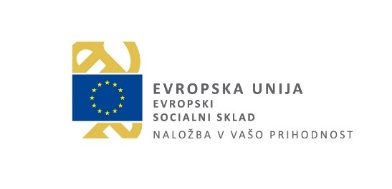 Center za socialno delo Posavje, enota KrškoVečnamenski romski center »DROM« - Romano bogo lače nameniCesta krških žrtev 11, 8270 KrškoE-pošta: gpcsd.krsko@gov.siTel.: 07 490 49 50Znanstveno-raziskovalno združenje za umetnost,kulturne in izobraževalne programe intehnologijo EPEKA, socialno podjetjeVečnamenska romska postaja /Multi-purpose Romani stationKoroška c. 8, 2000 MariborE-pošta: epeka@epeka.siTel.: 030 610 606Ljudska univerza KočevjeVečnamenski romski center – Khamerskoro kher KočevjeTrg zbora odposlancev 30, 1330 KočevjeE-pošta: maja.rupnik@lu-kocevje.siTel.: 01 893 82 70Center za socialno delo Dolenjska in Bela krajina, enota TrebnjeVečnamenski romski center VejarGolijev trg 11, 8210 TrebnjeE-pošta: gpcsd.treb@gov.siTel.:07 348 15 70Center za socialno delo Dolenjska in Bela krajina, enota ČrnomeljVečnamenski romski centerUlica 21. oktobra 9, 8340 ČrnomeljE-pošta: gpcsd.crnom@gov.siTel.: 07 306 23 60Razvojno izobraževalni center Novo mestoVečnamenski romski center Novo mestoTopniška c. 2, 8000 Novo mestoE-pošta: ric@ric-nm.siTel.:07 393 45 50Ljudska univerza,Zavod za izobraževanje odraslih inmladine Lendava NEPI EGYETEM,Felnottek es Fiatalok Tovabbkepzointezete LendvaVečnamenski romski center DolinskoKidričeva ul. 1, 9220 LendavaE-pošta: rahela.hojnik@lulendava.siTel.: 02 578 91 90DRUGI PROGRAMI ZA POMOČ V STISKIPROGRAMI ZA PODPORO UMIRAJOČIM IN NJIHOVIM SVOJCEM TER ŽALUJOČIMSlovensko društvo HOSPIC Hospic – spremljanje umirajočih bolnikovin njihovih svojcev na domuGosposvetska cesta 9, 1000 Ljubljanae-pošta: spremljanje@hospic.si, info@hospic.siTel.: 051 426 578, 01 24 44 493Program žalovanja odraslih, otrok in mladostnikov
Gosposvetska cesta 9, 1000 Ljubljana 
e-pošta: detabulizacija@hospic.si, zalovanje.otrok@hospic.si, info@hospic.siTel: 051 419 558, 051 418 446 PROGRAMI ZA PODPORO OSEBAM V STISKI (osebe v postopku deložacij in osebe v dolgovih, bivši zaporniki, ipd…)Prelomi - Inštitut za družinsko terapijo,svetovanje in izobraževanjePsihosocialna pomoč v finančnih stiskah in dolgovihLitijska cesta 336, 1261 Ljubljana - Dobrunje, pisarna: Dalmatinova 4, 1000 Ljubljana
e-pošta: prelomi@siol.netTel.: 040 200 030Društvo za pomoč in samopomoč brezdomcev Kralji ulicePreprečevanje deložacij in krepitev močiza ohranjanje obstoječih nastanitevLjubljana in MariborPražakova 6, 1000 Ljubljanae-pošta: info@kraljiulice.orgTel.: 059 022 503PROGRAMI ZA POMOČ DRUGIH V STISKI;Društvo kulturno, informacijskoin svetovalno središče LegebitraSvetovanje in samopomoč zaistospolno usmerjeneTrubarjeva 76 a, 1000 Ljubljanae-pošta: svetovalnica@legebitra.siTel.: 01 430 51 44Zavod za krepitev psihofizičnega zdravja Center Mentalis MariborMentalis-UPHrenova ulica 6, 2000 Maribore-pošta: info@mentalis.siZveza prijateljev mladine Ljubljana Moste - Polje
Volja vselej najde potProletarska ulica 1, 1000   Ljubljanae-pošta: info@zpmmoste.netTel:01 544 30 49PROGRAMI V PODPORO DRUŽINICentri za družineCentri za družine predstavljajo prostor druženja različnih generacij, prostor za kakovostno nadgradnjo pri krepitvi socialnih vlog posameznika, podporo pri lažjem usklajevanju družinskega in poklicnega življenja ter prostor za izmenjavo dobrih praks in pozitivnih izkušenj.Obvezne vsebine, ki jih izvajajo centri za družine so:Zagotavljanje prostora za neformalno druženje z namenom srečevanja oziroma neformalnega prenosa najrazličnejših vsakodnevnih pozitivnih praks med otroki, mladostniki, odraslimi oz. družinami.Izobraževalne in praktične delavnice na temo razvijanja pozitivnega starševstva.Izvajanje počitniških aktivnosti za otroke, organizirano občasno varstvo otrok.Dodatna vsebina po izboru prijavitelja v skladu z namenom in cilji javnega razpisa.Centri za družine vsebine uporabnikom nudijo storitve brezplačno.Medobčinsko društvo prijateljev mladine za GoriškoBazoviška ulica 4, 5000 Nova Goricae-pošta: zpm-ng@amis.netNaslov prijavljenih vsebin: Družinski center TrojkaČetrta vsebina: Krepitev socialne vključenosti socialno in materialno ogroženih družinRIS Dvorec RakičanRakičan, Lendavska ulica 28, 9000 Murska Sobotae-pošta: info@ris-dr.siNaslov prijavljenih vsebin: Center za družine Murska SobotaČetrta vsebina: »Poti do srca« (tematska družinska pot, izvedba tematskih piknikov za družine, družabnih iger, športnih aktivnosti, ustvarjalnih delavnic)Društvo prostovoljcev Vincencijeve zveze dobroteMiren 216, 5291 Mirene-pošta: maja.princic@drustvo-vzd.siNaslov prijavljenih vsebin: Center za družine Mirenski GradČetrta vsebina: Vsebine in dejavnosti za osebnostno rast otrok in mladostnikov in mladostnic in krepitev njihovih družinDruštvo prijateljev mladine Rečica ob Savinji           Rečica ob Savinji 76, 3332 Rečica ob Savinjie-pošta: ursa.selisnik@obcina-recica.siNaslov prijavljenih vsebin: Center za družine MEDGEN HIŠA Rečica ob SavinjiČetrta vsebina: Organizirano in kakovostno preživljanje prostega časa ter pridobivanje dodatnih znanj za krepitev medgeneracijske povezanosti v družinahLjudska univerza OrmožVrazova ulica 12, 2270 Ormože-pošta: lu-ormoz@guest.arnes.siNaslov prijavljenih vsebin: gRajski center za družine OrmožČetrta vsebina: Vsebine namenjene duševnemu in telesnemu zdravju (Zdravje za vsakogar)Društvo za razvoj človeških virov in socialnih programov NOVUSTrg mladosti 6, 3320 Velenjee-pošta: info@drustvo-novus.comNaslov prijavljenih vsebin: Center za družine HarmonijaČetrta vsebina: Izobraževalne in druge aktivnosti (svetovanje, informiranje) za spodbujanje zdravega življenjskega slogaMladinski center Prlekije – združenje NVO, so. p.Spodnji Kamenščak 23, 9240 Ljutomere-pošta: mcp@siol.netNaslov prijavljenih vsebin: Center za družino »Sožitje«Četrta vsebina: Samooskrba družinDruštvo družinski in mladinski center CerkljeTrg Davorina Jenka 14, 4207 Cerklje na Gorenjskeme-pošta: mc.cerklje@gmail.comNaslov prijavljenih vsebin:  Gradimo mostoveČetrta vsebina:  Vsebine za osebnostno rast otrok, mladostnikov in družin Ljudska univerza CeljeCankarjeva ulica 1, 3000 Celjee-pošta:  info@lu-celje.siNaslov prijavljenih vsebin:  Družine v centrifugi sodobnega časaČetrta vsebina:  Izvajanje podpornih skupin za najstnike, mladostnike in mladostnice/«babice in dedke«Zavod nazaj na konjaStarošince 37b, 2326 Cirkovcee-pošta:  info@nakonju.siNaslov prijavljenih vsebin: Družinski center KidričevoČetrta vsebina:  Izvajanje inkluzivnega treninga socialnih veščin »Razgibajmo odnose«Ljudska univerza PtujMestni trg 2, 2250 Ptuje-pošta: luptuj@siol.netNaslov prijavljenih vsebin: Center za družine – »Špajza modrosti«Četrta vsebina: Programi za družine z drugačnimi otroki in mladostnikiProgrami psihosocialne pomoči otrokom,mladostnicam in mladostnikom oziroma njihovim družinamProgrami psihosocialne pomoči otrokom, mladostnicam in mladostnikom oziroma njihovim družinam so namenjeni izboljšanju medsebojnih odnosov in zmanjševanju čustvenih stisk otrok, mladostnikov, mladostnic oziroma njihovih družinam. Vsebine programov so namenjene učenju otrok, mladostnikov, mladostnic oz. njihovih družinskih članov učinkovite komunikacije, izboljšanja odnosov in pozitivne navezanosti v družini, izboljšanje socialne kompetence otrok, mladostnic in mladostnikov, izboljšanje sposobnosti obvladovanja čustev, gradnje pozitivne samopodobe, preventivno učenje reševanja raznovrstnih problemov, preventivno zmanjševanje vedenjskih in čustvenih težav, zagotavljanje pomoči pri učenju zmanjšanja čustvenih stisk, ipd.Programi psihosocialne pomoči otrokom, mladostnicam in mladostnikom oziroma njihovim družinam nudijo storitve brezplačno. 
   Programi individualnega svetovanja in dela v skupinah:Zavod gremo naprej: Svetovanje otrokom, mladostnikom in njihovim staršem
Tischlerjeva ulica 10, 1000 Ljubljana
e-naslov: gremonaprej@siol.netZavod center za igralno terapijo: Igra za življenje
Jerebova 10, 8000 Novo mesto
e-naslov: igralna.terapija@gmail.comStik psihoterapija: Psihosocialna pomoč s stikom
Ukmarjeva 6, 1000 Ljubljana
e-naslov: info@stik.siTerapevtski inštitut Sidro: Ne spreglej me
Ulica stare pravde 11, 1000 Ljubljana
e-naslov: info@ti-sidro.siDružinski inštitut Bližina: Okrepimo otroke in mladostnike
Vodnikova ulica 11, 3000 Celje
e-naslov: info@blizina.siDružinski center Mir: Program MIR-psihosocialna pomoč za otroke, mladostnike in njihove družine
Strossmayerjeva 17, 2000 Maribor
e-naslov: info@dc-mir.siCenter za izobraževanje, supervizijo in terapevtsko pomoč Maribor: Psihosocialna pomoč otrokom, mladostnikom, mladostnicam in njihovim družinam
Boršnikova ulica 45, 2000 Maribor
e-naslov: cistpm@gmail.comŠtudijsko raziskovalni center za družino: »Pomoč mladim družinam v stiski«
Dvor 12, 1210 Ljubljana
e-naslov: andreja.poljanec@srcdljubljana.comRacio Social, Zavod za razvoj socialnih in zaposlitvenih programov: »Nove  povezave ustvarjajo novo moč" program psihosocialne pomoči otrokom, mladostnicam in mladostnikom oziroma njihovim družinam v letih 2018 - 2020«
Kersnikova ulica 17, 3000 Celje
e-naslov: info@racio.siProgrami v okviru sklopov delavnic:Združenje Bonding psihoterapevtov Slovenije: Center za psihosocialno pomoč  - bonding
Škocjan 46a, 6000 Koper
e-naslov: bogdan.polajner@zbps.siPrelomi, Inštitut za družinsko terapijo, svetovanje in izobraževanje: Igriva doživetja
Litijska cesta 336, 1261 Ljubljana - Dobrunje
e-naslov: prelomi@siol.netJavni zavod Mala ulica - Center za otroke in družine v Ljubljani: Treningi starševstva "Neverjetna leta"
Prečna 7, 1000 Ljubljana
e-naslov: info@malaulica.siManipura - Zavod za svetovanje in kreativno delo z mladimi družinami: Treningi starševstva "Neverjetna leta"
Mlaka 2a, Begunje na Gorenjskem
e-naslov: info@zavod-manipura.orgDruštvo Eksena: Negovanje strpnih odnosov in spoštovanje do sebe
Cesta Leona Dobrotinška 2, 3230 Šentjur
e-naslov: drustvo@eksena.siVzgon - društvo za psihološko ravnovesje, kvalitetne odnose uspešno vzgojo in ustvarjalnost: Izkustveno-edukativne delavnice za rejnike in starše vedenjsko in čustveno težavnih otrok in mladostnikov
Ulica Karla Prežlja 5, 4270 Jesenice
e-naslov: info@vzgon.siVEČGENERACIJSKI CENTRI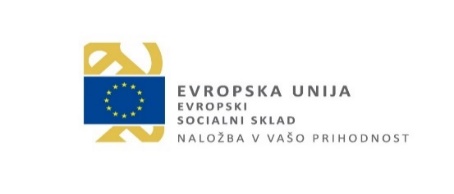 Večgeneracijski centri (VGC) izvajajo petletne preventivne programe, namenjene preprečevanju zdrsa v socialno izključenost in revščino, zato nagovarjajo zlasti skupine z visokim tveganjem za socialno izključenost – družine z nižjim socialno-ekonomskim statusom, enostarševske družine, starejši, migranti, Romi idr. Večgeneracijski centri v lokalnih skupnostih predstavljajo prostor druženja in informiranja občanov oziroma uporabnikov, poleg tega pa z raznolikimi dejavnostmi zagotavljajo vsebine, namenjene opolnomočenju in krepitvi raznolikih kompetenc – socialnih, zdravstvenih, kulturnih, finančnih kompetenc itd. Vključitev v večgeneracijske centre je prostovoljna in vse storitve so brezplačne. Vzpostavljenih je 15 VGC-jev po celotni Sloveniji:Večgeneracijski center GorenjskeSedež VGC: Cesta talcev 7, 4000 KranjTel: 04 280 48 12
e-pošta: vgc-gorenjska@luniverza.si  Večgeneracijski center ZasavjeSedež VGC: Grajska 2, 1410 Zagorje ob Savi
Tel: 03 56 55 131 e-pošta: info@vgc-zasavje.siVečgeneracijski center PomurjaSedež VGC: Ulica Štefana Kovača 20, 9000 Murska SobotaTel: 02 5300 700 / 031 748 412
e-pošta: hisa-ms@filantropija.orgVečgeneracijski center Primorsko Notranjske regije – Točka moči 
Sedež VGC: Ulica 1.maja 1B, 6230 Postojna
Tel: 05 721 1284e-pošta: lu-postojna@zavod-znanje.si Večgeneracijski center Dolenjske in Bele krajine – Marela 
Sedež VGC: Ulica 21. oktobra 10, 8340 Črnomelj
Tel: 040 696 100
e-pošta: hisa-crnomelj@filantropija.org Večgeneracijski center Ljubljana
Sedež VGC: Šmartinska 134a, 1000 Ljubljana
Tel: 01 23 44 402
e-pošta: vgc@cene-stupar.si Večgeneracijski center Planet generacij
Sedež VGC: Titov trg 2, 3320 Velenje
Tel: 031 781 142 
e-pošta: info@lu-velenje.si Večgeneracijski center Posavje
Sedež VGC: Cesta krških žrtev 44, 8270 Krško
Tel: 07 48 81 160 e-pošta: info@lukrsko.si Večgeneracijski center Skupna točna
Sedež VGC: Zaloška 54, 1000 Ljubljana 
Tel: 040 760 515 
e-pošta: skupna.tocka@zpmmoste.net Večgeneracijski center Socio 
Sedež VGC: Gosposka ulica 3, 3000 Celje
Tel: 05 917 64 25 
e-pošta: info@socio-rcmd.siVečgeneracijski center Goriške – Svetla stran življenja
Sedež VGC: Cankarjeva ulica 8, 5000 Nova Gorica
Tel: 05 33-53-100 
e-pošta: info@lung.si Večgeneracijski center Skupaj
Sedež VGC: Topliška cesta 2, 8000 Novo mesto
Tel: 07 393 45 50
e-pošta: ric@ric-nm.si   Večgeneracijski center Štajerske
Sedež VGC: Čufarjeva cesta 9, 2000 Maribor
Tel: 02 480 61 00
e-pošta: info@danica-vogrinec.si Večgeneracijski center Koroške – Dogaja se!
Sedež VGC: Mariborska cesta 8, 2360 Radlje ob Dravi
Tel: 02 887 32 88 
e-pošta: info@sktmradlje.si Večgeneracijski center Morje Koper
Sedež VGC: Cesta Zore Perello Godina 3, 6000 Koper
Tel: 040 772 030 
e-pošta: info@cda-koper.siPROGRAMI ZA PROMOCIJO PROSTOVOLJSTVA IN MIGRACIJESlovenska filantropija – Združenje za promocijo prostovoljstvaSvetovanje, zagovorništvo in psihosocialna pomoč prosilcem za azil, beguncem in tujcem v Republiki Sloveniji Razvijanje in promocija prostovoljstva v Republiki SlovenijiCesta dolomitskega odreda 11, 1000 LjubljanaGosposvetska 28, 2000 Maribor
e-pošta: info@filantropija.org
Tel.: 01 430 1288Slovenska filantropija - Združenje za promocijo prostovoljstvaDnevni center za migrante v Ljubljani in MariboruCesta dolomitskega odreda 11, 1000 Ljubljana e-pošta: info@filantropija.orgTel.: 01 430 1288Ministrstvo za delo, družino, socialne zadeve in enake možnostiŠtukljeva cesta 44, 1000 LjubljanaTel:   01 369 77 00Fax:  01 369 78 32 e-pošta: gp.mddsz@gov.siwww.mddsz.gov.si